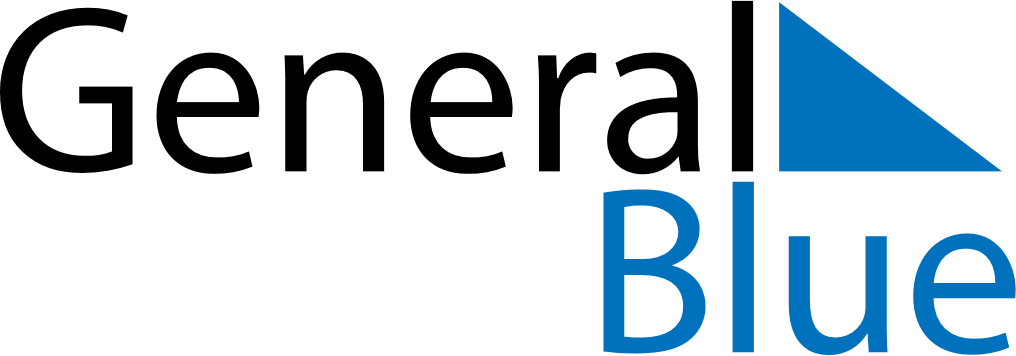 July 2024July 2024July 2024July 2024July 2024July 2024Arvidsjaur, Norrbotten, SwedenArvidsjaur, Norrbotten, SwedenArvidsjaur, Norrbotten, SwedenArvidsjaur, Norrbotten, SwedenArvidsjaur, Norrbotten, SwedenArvidsjaur, Norrbotten, SwedenSunday Monday Tuesday Wednesday Thursday Friday Saturday 1 2 3 4 5 6 Sunrise: 1:35 AM Sunset: 11:58 PM Daylight: 22 hours and 22 minutes. Sunrise: 1:39 AM Sunset: 11:55 PM Daylight: 22 hours and 15 minutes. Sunrise: 1:43 AM Sunset: 11:51 PM Daylight: 22 hours and 8 minutes. Sunrise: 1:47 AM Sunset: 11:48 PM Daylight: 22 hours and 1 minute. Sunrise: 1:50 AM Sunset: 11:44 PM Daylight: 21 hours and 53 minutes. Sunrise: 1:54 AM Sunset: 11:41 PM Daylight: 21 hours and 46 minutes. 7 8 9 10 11 12 13 Sunrise: 1:58 AM Sunset: 11:37 PM Daylight: 21 hours and 39 minutes. Sunrise: 2:02 AM Sunset: 11:34 PM Daylight: 21 hours and 31 minutes. Sunrise: 2:06 AM Sunset: 11:30 PM Daylight: 21 hours and 24 minutes. Sunrise: 2:10 AM Sunset: 11:26 PM Daylight: 21 hours and 16 minutes. Sunrise: 2:14 AM Sunset: 11:23 PM Daylight: 21 hours and 8 minutes. Sunrise: 2:18 AM Sunset: 11:19 PM Daylight: 21 hours and 1 minute. Sunrise: 2:22 AM Sunset: 11:15 PM Daylight: 20 hours and 53 minutes. 14 15 16 17 18 19 20 Sunrise: 2:26 AM Sunset: 11:12 PM Daylight: 20 hours and 45 minutes. Sunrise: 2:30 AM Sunset: 11:08 PM Daylight: 20 hours and 38 minutes. Sunrise: 2:34 AM Sunset: 11:04 PM Daylight: 20 hours and 30 minutes. Sunrise: 2:38 AM Sunset: 11:01 PM Daylight: 20 hours and 22 minutes. Sunrise: 2:41 AM Sunset: 10:57 PM Daylight: 20 hours and 15 minutes. Sunrise: 2:45 AM Sunset: 10:53 PM Daylight: 20 hours and 7 minutes. Sunrise: 2:49 AM Sunset: 10:49 PM Daylight: 19 hours and 59 minutes. 21 22 23 24 25 26 27 Sunrise: 2:53 AM Sunset: 10:45 PM Daylight: 19 hours and 52 minutes. Sunrise: 2:57 AM Sunset: 10:42 PM Daylight: 19 hours and 44 minutes. Sunrise: 3:01 AM Sunset: 10:38 PM Daylight: 19 hours and 37 minutes. Sunrise: 3:05 AM Sunset: 10:34 PM Daylight: 19 hours and 29 minutes. Sunrise: 3:08 AM Sunset: 10:30 PM Daylight: 19 hours and 21 minutes. Sunrise: 3:12 AM Sunset: 10:27 PM Daylight: 19 hours and 14 minutes. Sunrise: 3:16 AM Sunset: 10:23 PM Daylight: 19 hours and 6 minutes. 28 29 30 31 Sunrise: 3:20 AM Sunset: 10:19 PM Daylight: 18 hours and 59 minutes. Sunrise: 3:24 AM Sunset: 10:15 PM Daylight: 18 hours and 51 minutes. Sunrise: 3:27 AM Sunset: 10:11 PM Daylight: 18 hours and 44 minutes. Sunrise: 3:31 AM Sunset: 10:08 PM Daylight: 18 hours and 36 minutes. 